                      Bài tập: Bé hãy tô màu vàng những thanh hàng rào có chữ h. Thanh hàng rào có chữ cái khác tô màu theo ý thích. Bé tô theo nét chấm mờ hoàn thiện ngôi nhà. Bé hãy tô màu chữ cái h.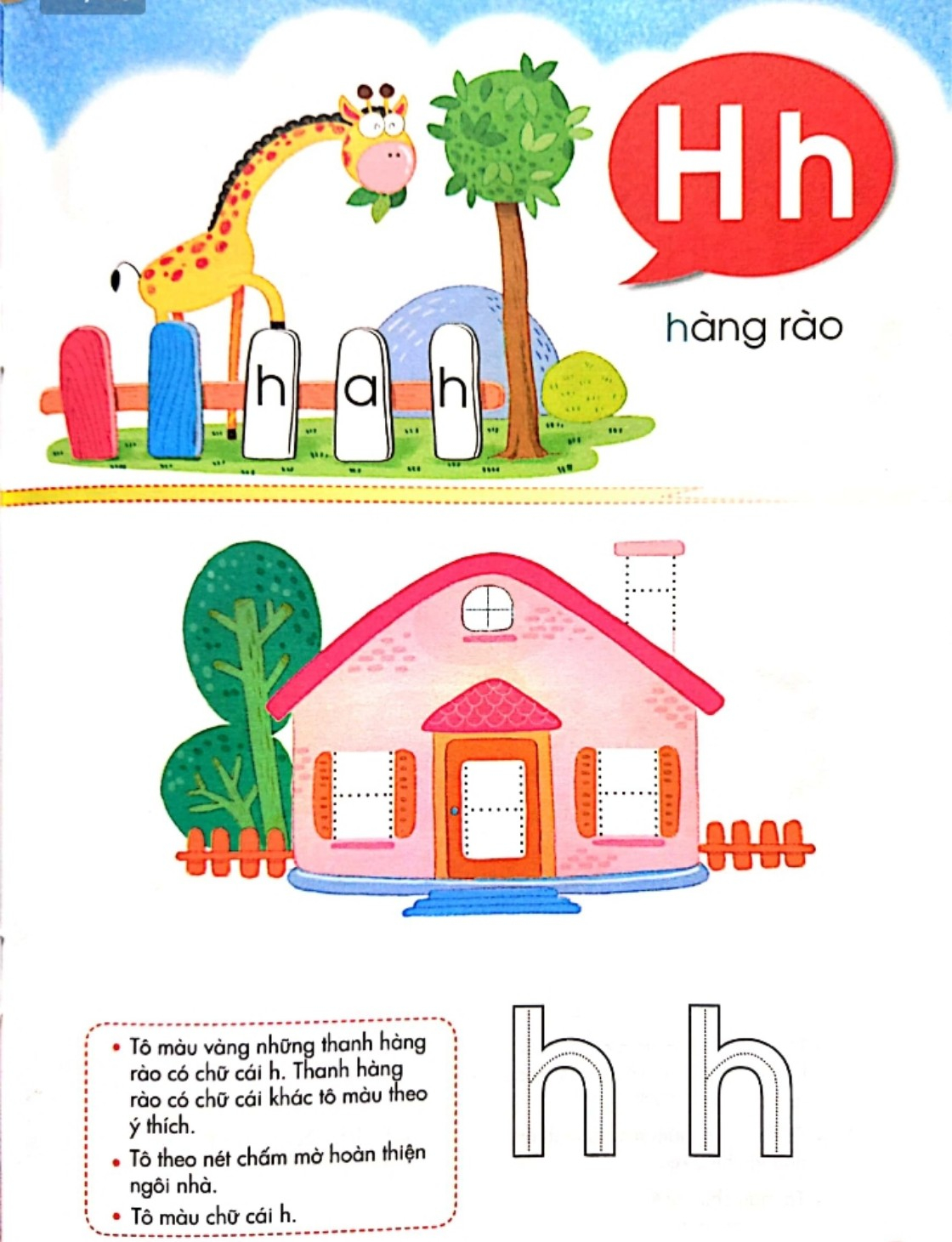 TRƯỜNG MẦM NON GIANG BIÊN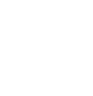 BÀI TẬP TRẺ  4 – 5 TUỔI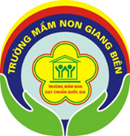       Họ và tên trẻ: ....................................................................    Lớp: ...............................................................................